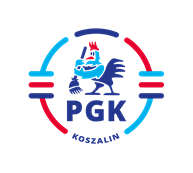 Koszalin, dnia 26.03.2024 r.Nr ogłoszenia :  2024/BZP 00248365/01Nr referencyjny:   12/AP/2024  INFORMACJA Z OTWARCIA OFERT  zgodnie z art. 222 ust. 5 ustawy z dnia 11 września 2019r.Prawo zamówień publicznych (  t.j. Dz.U. z 2023 r. poz. 1605 z późn. zm.).Dotyczy: Postępowania o udzielenie zamówienia publicznego prowadzonego w trybie przetargu nieograniczonego na; „Dostawa nowych pojemników do gromadzenia odpadów w podziale na zadania:Zadanie nr 1 Dostawa nowych pojemników do gromadzenia odpadów o pojemności 120 litrów i 240 litrów.Zadanie nr 2 Dostawa nowych pojemników do gromadzenia odpadów o pojemności 660 litrów i 1100 litrów. ”W niniejszym postępowaniu zostały złożone oferty następujących Wykonawców :Zadanie nr 1Oferta nr 1 „4M” M. Zięciak, J. Gałęska, P. Gałęski, R. Rabęda Spółka Jawnaul. Gubińska 16, 66-600 Krosno Odrzańskiewartość netto      97.000,00 złotych.Oferta nr 2 ESE Sp.  z o.o. 02-676 Warszawa, ul. Postępu 21 wartość netto      86.940,000 złotych.Oferta nr 3 Orwak Polska Sp. z o.o. ul. Starorudzka 12E, 93-418 Łódź wartość netto     102.560,34 złotych.Oferta nr 4 EKOAWAL Sp. z o.o. ul. Pucka 24, 84-100 Błądzikowowartość netto     96.650,00 złotych.Zadanie nr 2Oferta nr 1 „4M” M. Zięciak, J. Gałęska, P. Gałęski, R. Rabęda Spółka Jawnaul. Gubińska 16, 66-600 Krosno Odrzańskiewartość netto       156.000,00 złotych.Oferta nr 2 ESE Sp z o.o. 02-676 Warszawa, ul. Postępu 21 wartość netto     150.730,00 złotych.Oferta nr 4 EKOAWAL Sp. z o.o. ul. Pucka 24, 84-100 Błądzikowowartość netto      174.100,00 złotych.